LI: To use short multiplication as the inverse of short division, to prove answers.I will be successful if:Complete the division questions, and then use the inverse multiplication method to prove your answers are correct.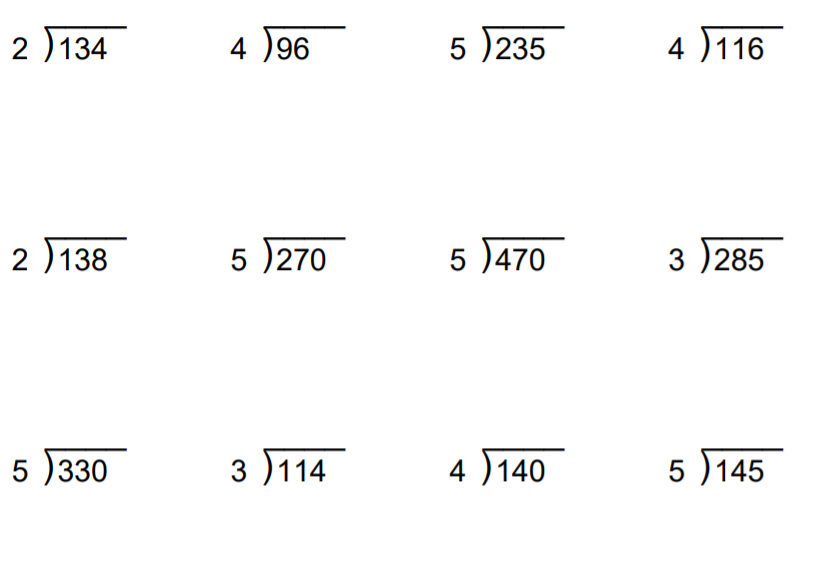 I can do the short division method, using counters or a times table grid to help me. I can use the answer (quotient) from the division method and set it out in a multiplication column method.I can multiply the quotient by the divisor using a times table grid to help me.